2018 M. KAUNO RAJONO RAMUČIŲ KULTŪROS CENTRO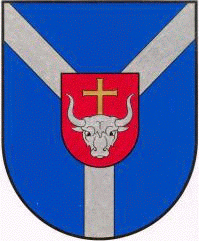 NEVERONIŲ LAISVALAIKIO SALĖSDARBO LAIKASKontaktai:Kultūrinių renginių organizatoriusŽygimantas Juška (pavaduojantis)+370 678 27978Etnografė Jolanta Balnytė+370 609 75311Direktorė Živilė Jurgaitienė+370 699 28414KOLEKTYVO PAVADINIMASDarbo.krūvis etataisPareigybės lygiaiKolektyvo kategorijaDalyvių skaičiusPirmadienisAntradienisTrečiadienisKetvirtadienisPenktadienisKOLEKTYVO PAVADINIMASDarbo.krūvis etataisPareigybės lygiaiKolektyvo kategorijaDalyvių skaičiusDARBUOTOJO DARBO LAIKASKOLEKTYVO REPETICIJŲ LAIKASDARBUOTOJO DARBO LAIKASKOLEKTYVO REPETICIJŲ LAIKASDARBUOTOJO DARBO LAIKASKOLEKTYVO REPETICIJŲ LAIKASDARBUOTOJO DARBO LAIKASKOLEKTYVO REPETICIJŲ LAIKASDARBUOTOJO DARBO LAIKASKOLEKTYVO REPETICIJŲ LAIKASŽivilė JurgaitienėDirektorė1,0A8.00 – 17.00Pietūs12.00 – 12.458.00 – 17.00Pietūs12.00 – 12.458.00 – 17.00Pietūs12.00 – 12.458.00 – 17.00Pietūs12.00 – 12.458.00 – 15.45Pietūs12.00 – 12.45Jolanta BalnytėEtnografė,folkloro ansamblis „Viešia“1,0AI2412.00 – 21.00Pietūs15.00 – 15.4518.00 – 21.008.00 – 17.00Pietūs12.00 – 12.4512.00 – 21.00Pietūs15.00 – 15.4518.00 – 21.008.00 – 17.00Pietūs12.00 – 12.458.00 – 15.45Pietūs12.00 – 12.45Žygimantas JuškaNeveronių laisvalaikio salės kultūrinių renginių organizatorius1,0A8.00 – 17.00Pietūs12.00 – 12.4513.00 – 22.00Pietūs16.00 – 16.458.00 – 17.00Pietūs12.00 – 12.4513.00 – 22.00Pietūs16.00 – 16.4513.00 – 20.45Pietūs16.00 – 16.45Vaida SteponavičienėValytoja, NLS0,258.00 – 10.008.00 – 10.008.00 – 10.008.00 – 10.008.00 – 10.00